Ranperda Provinsi BaliTentang Pemakaian Tanah Penguasaan Pemerintah Provinsi Bali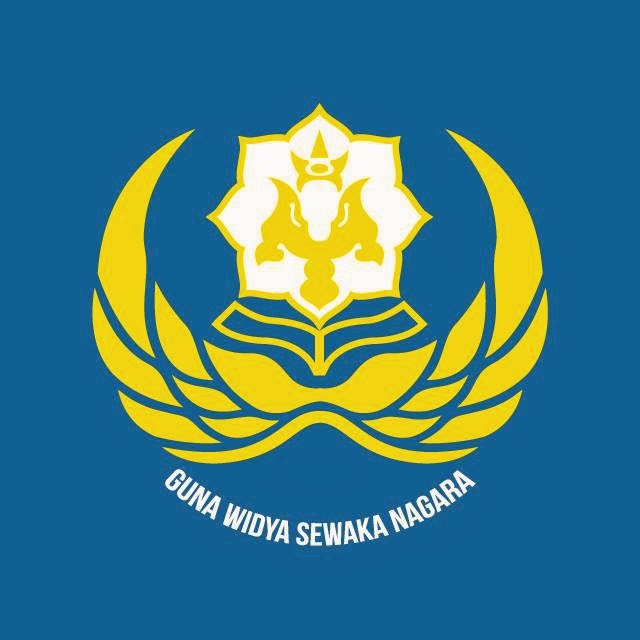                           Oleh Tim FH UNWAR                   Dr I Gusti Bagus  Suryawan,SH,MHum                     Ida Ayu Putu Widiati,SH,MH                    Dessy Lina Octaviani Suendra,SH,MHFAKULTAS HUKUMUNIVERSITAS WARMADEWA2017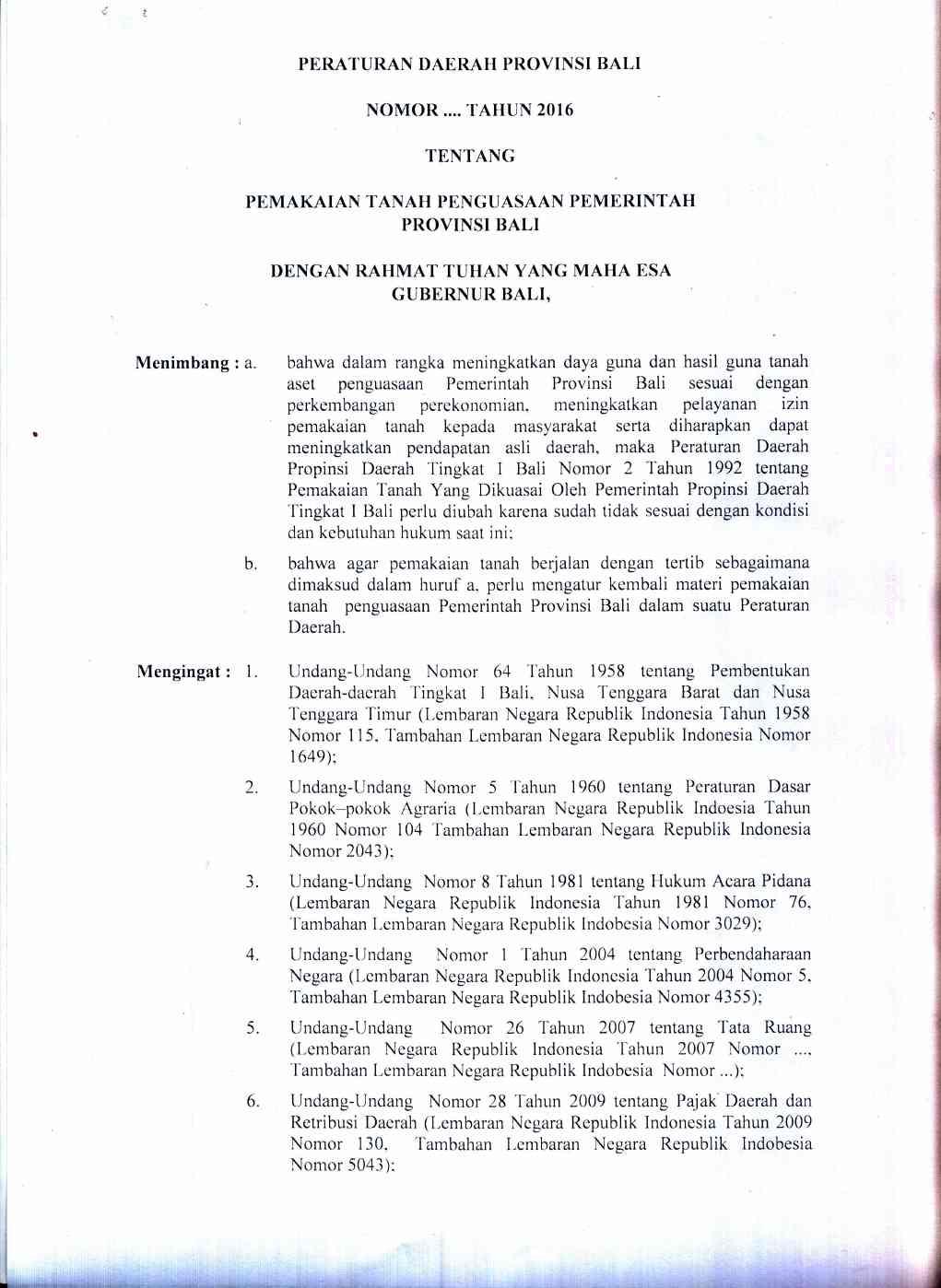 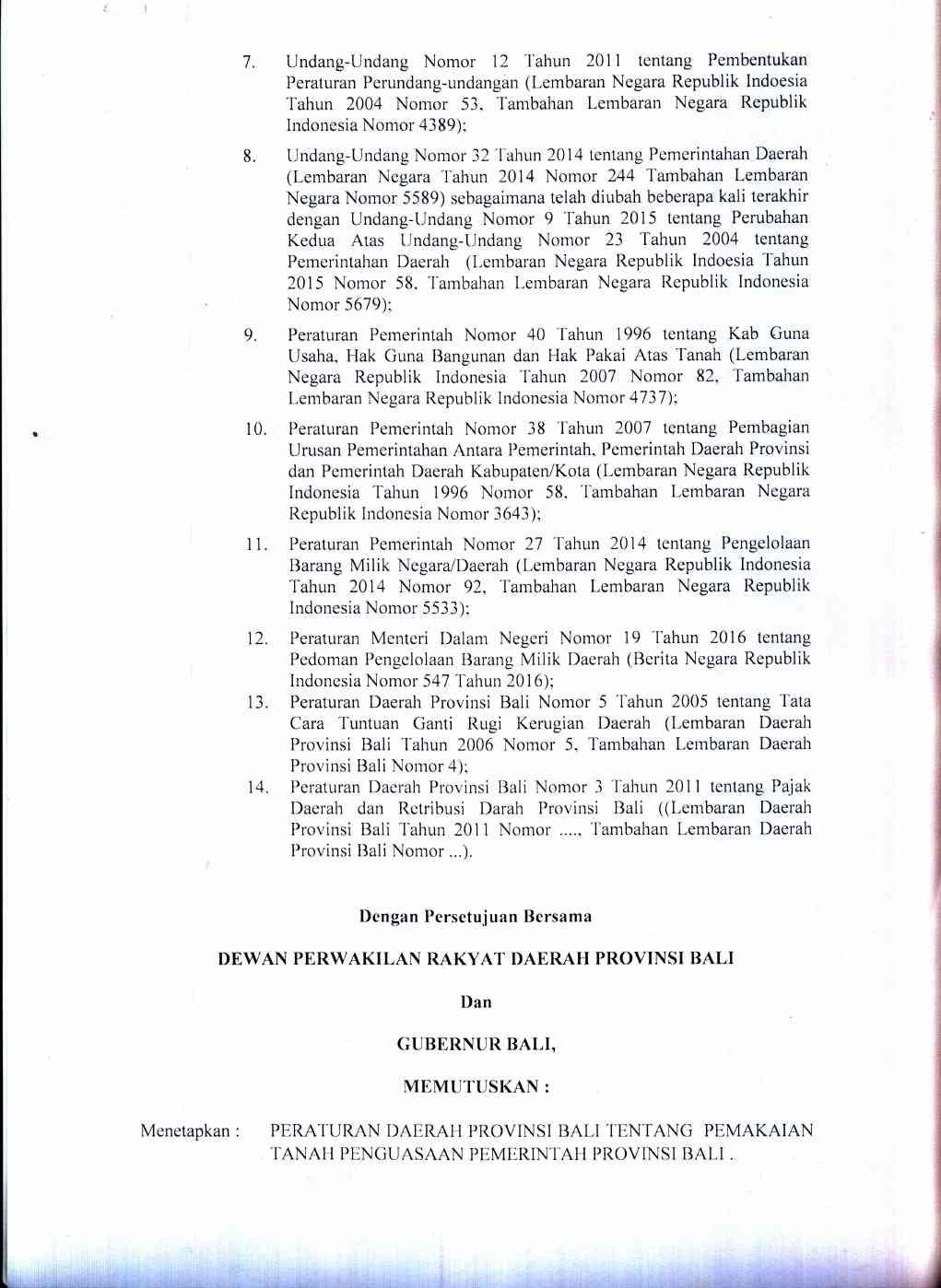 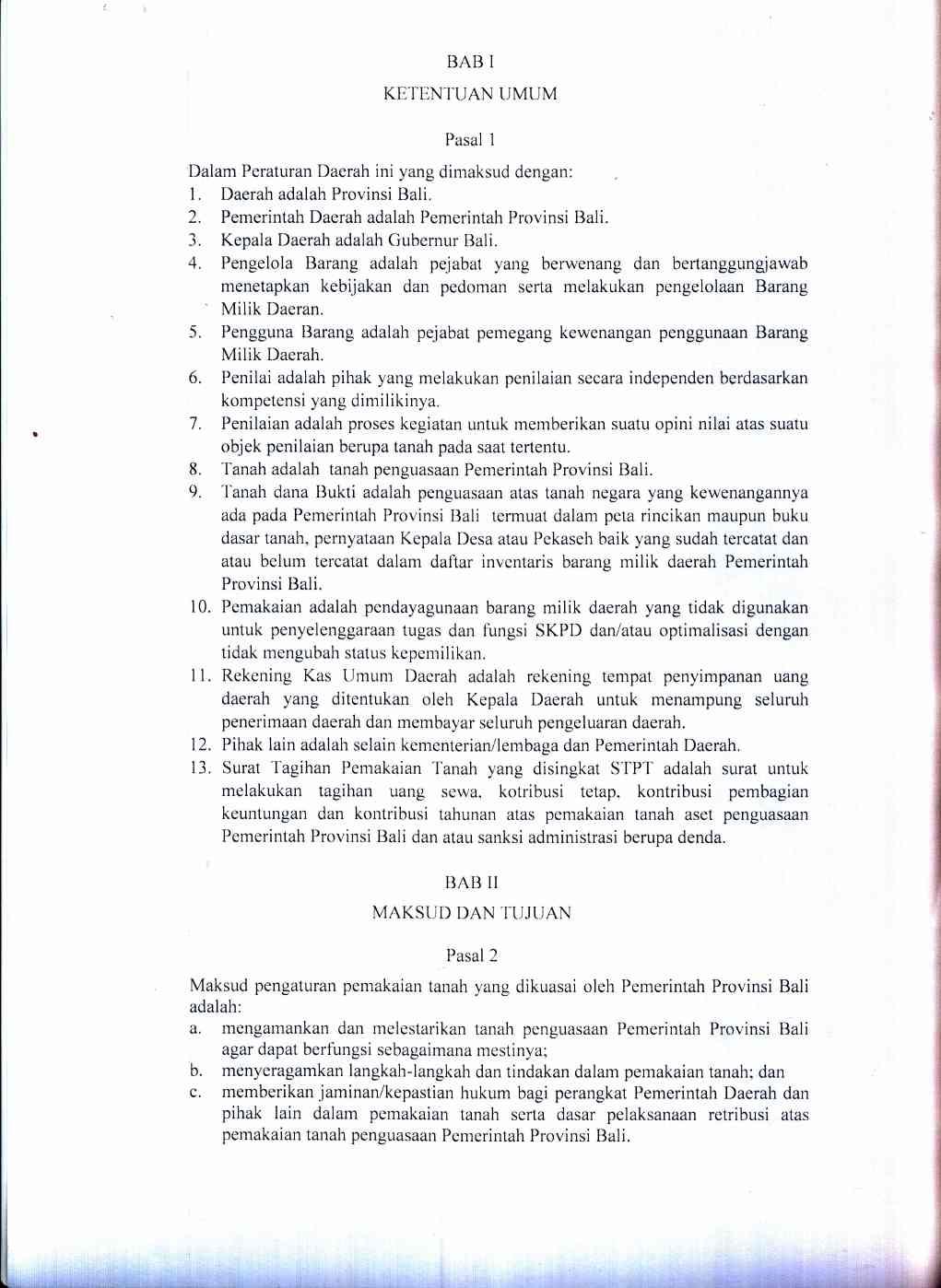 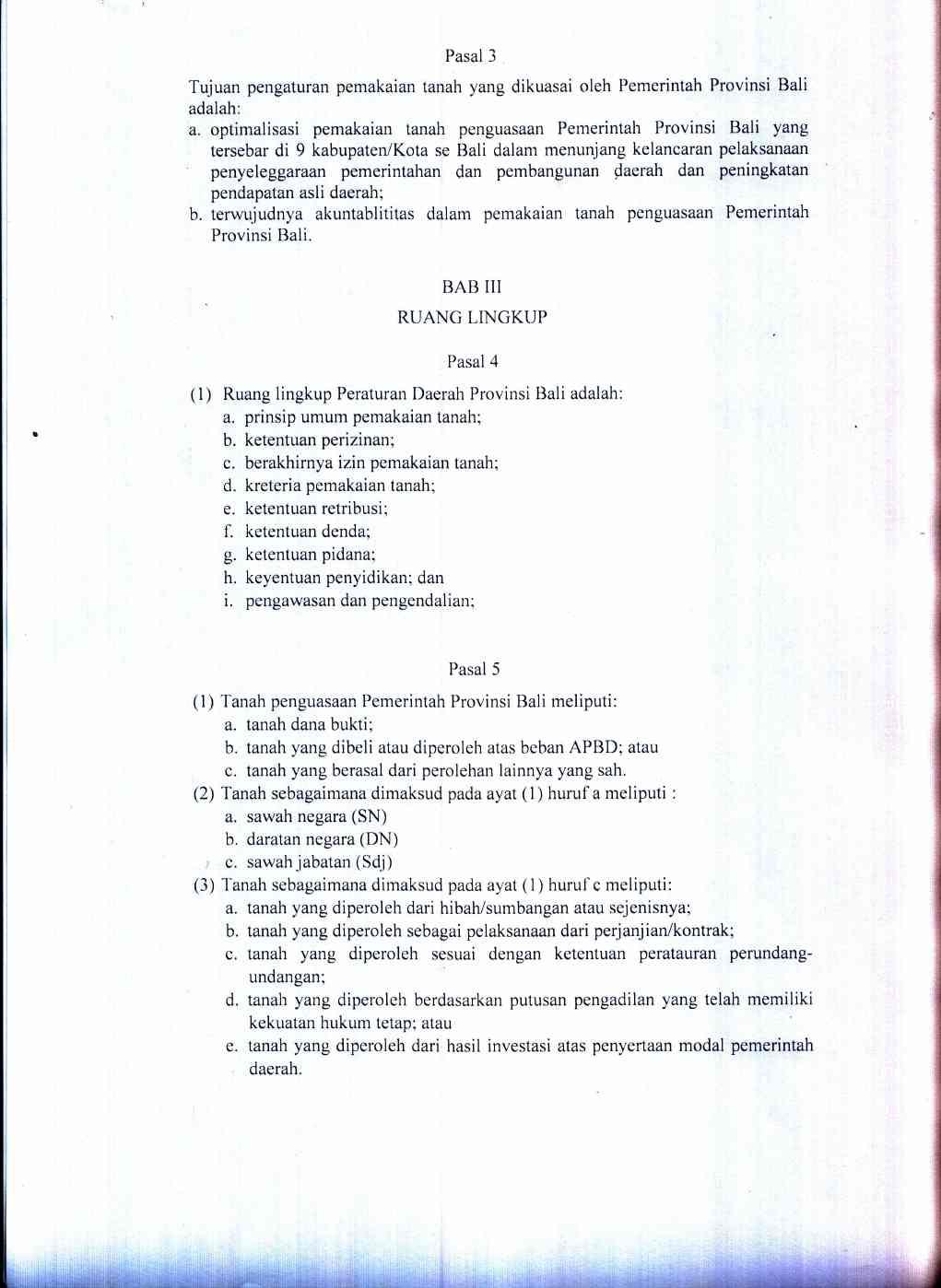 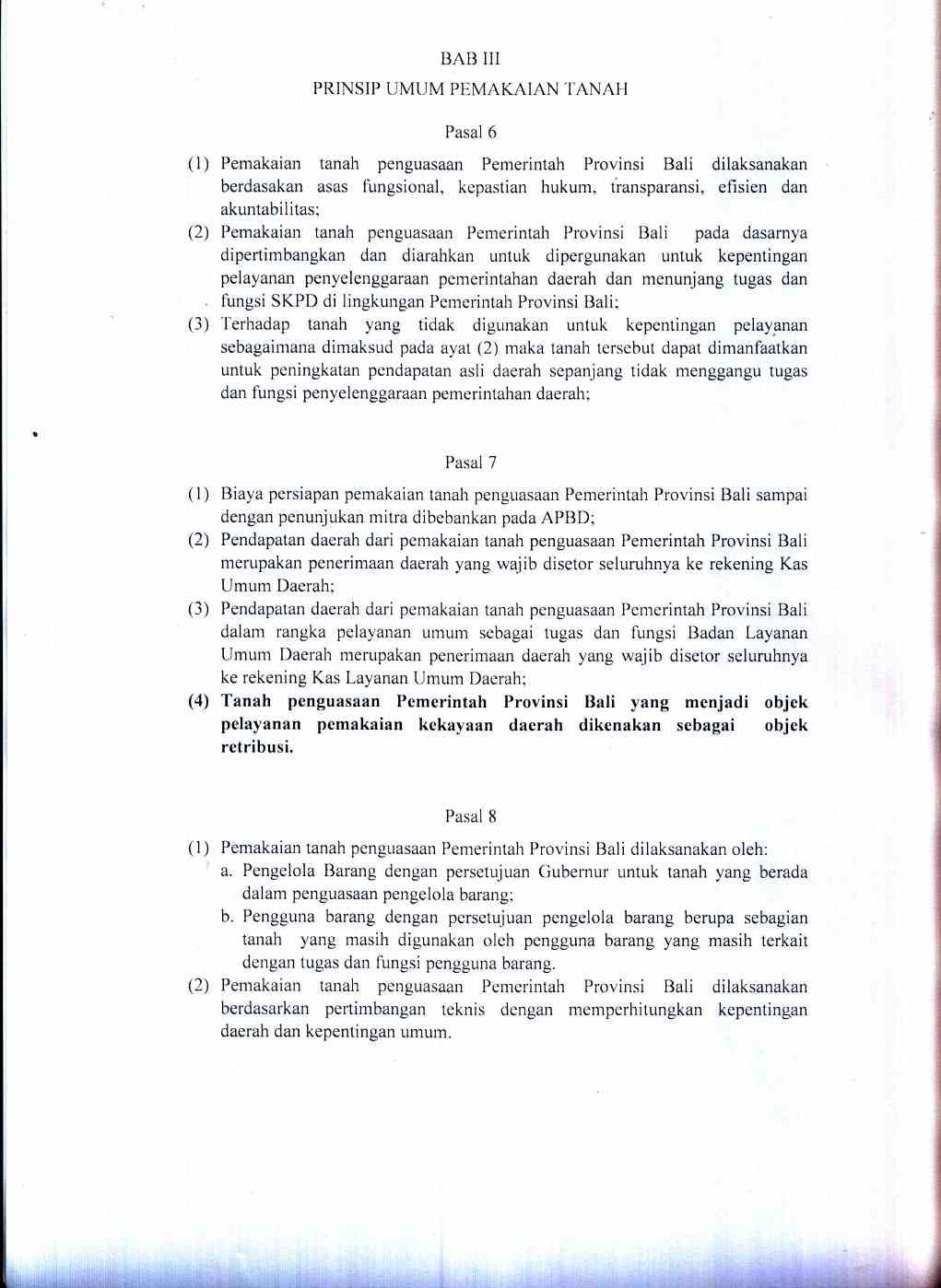 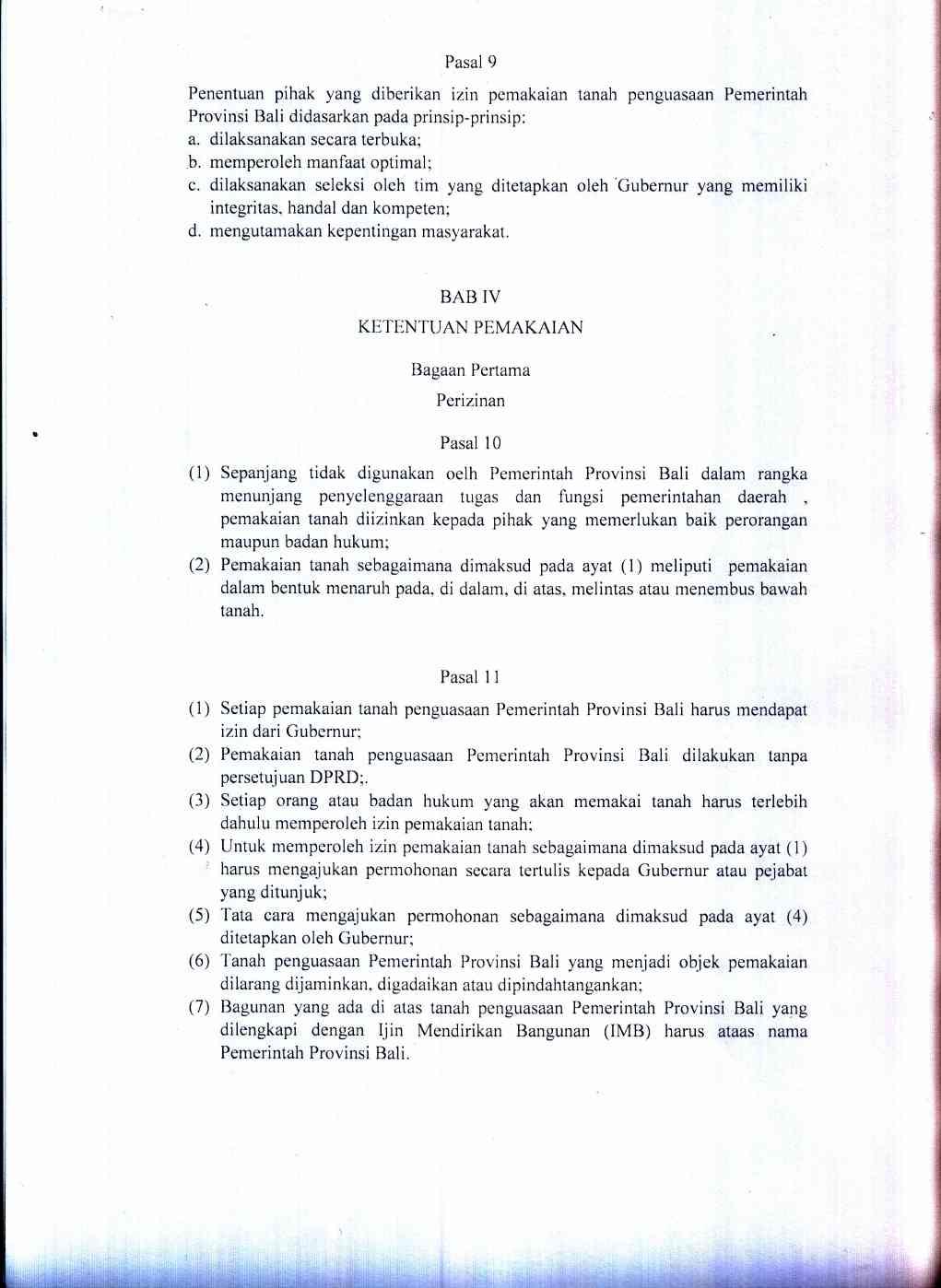 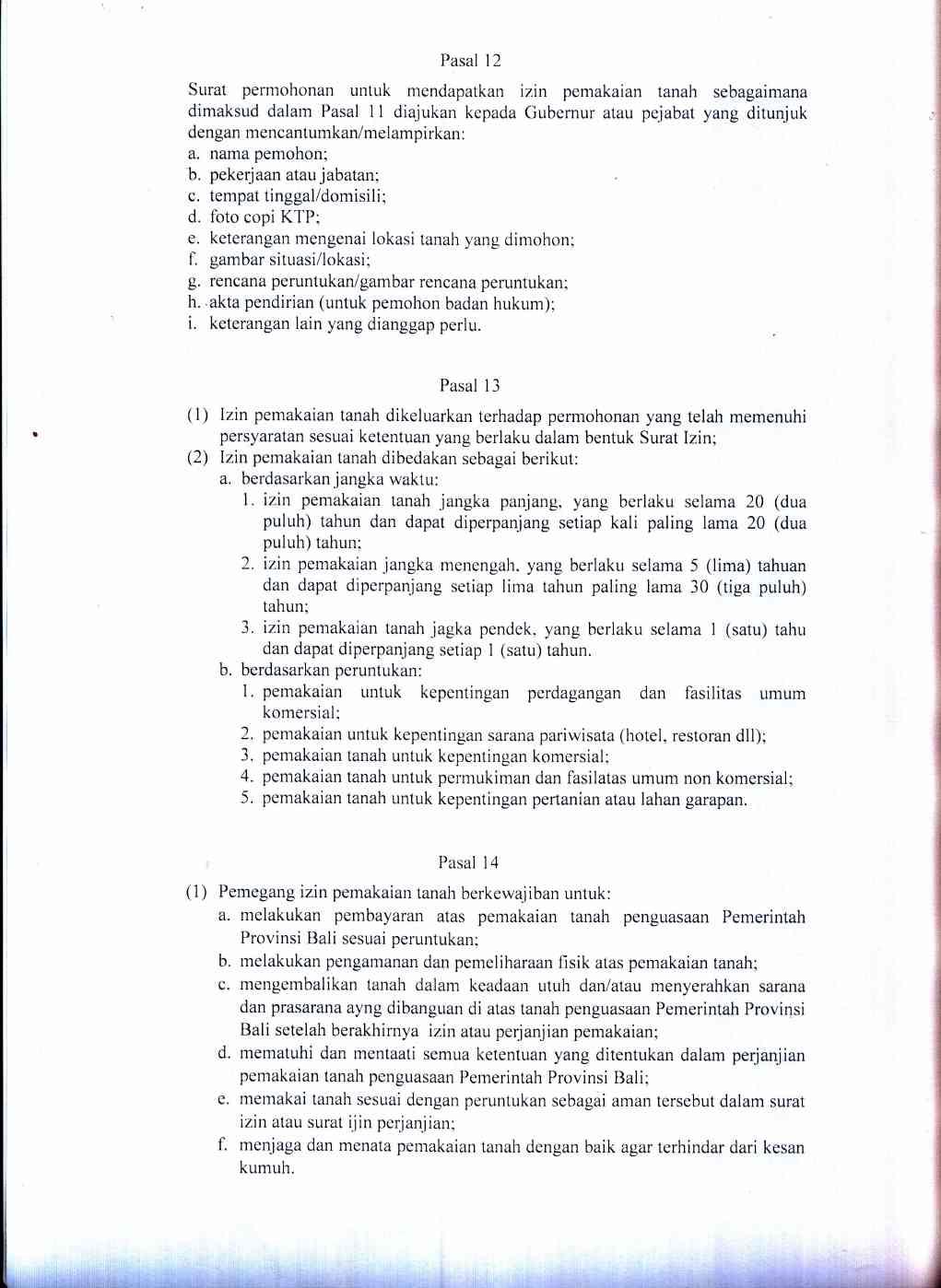 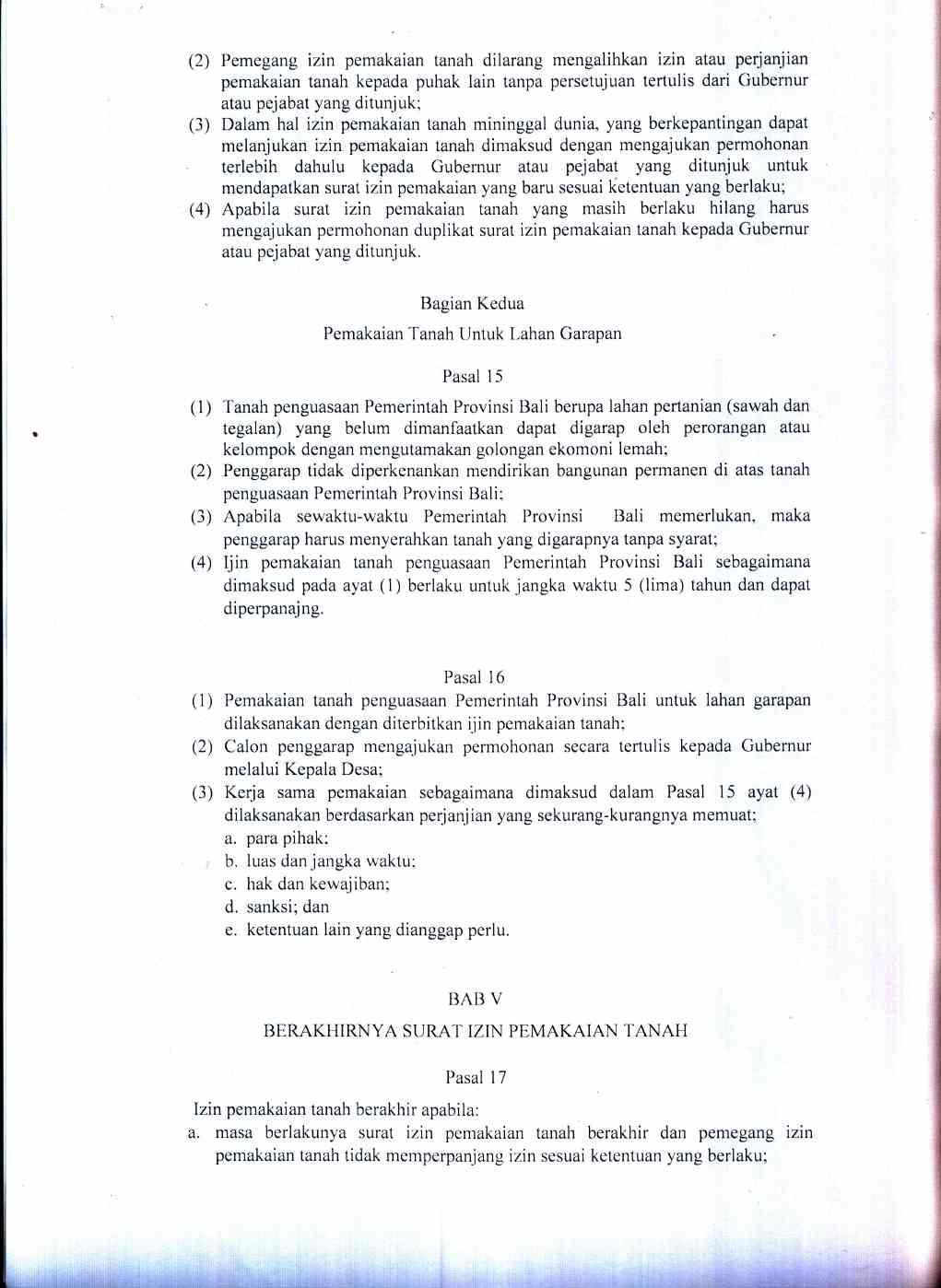 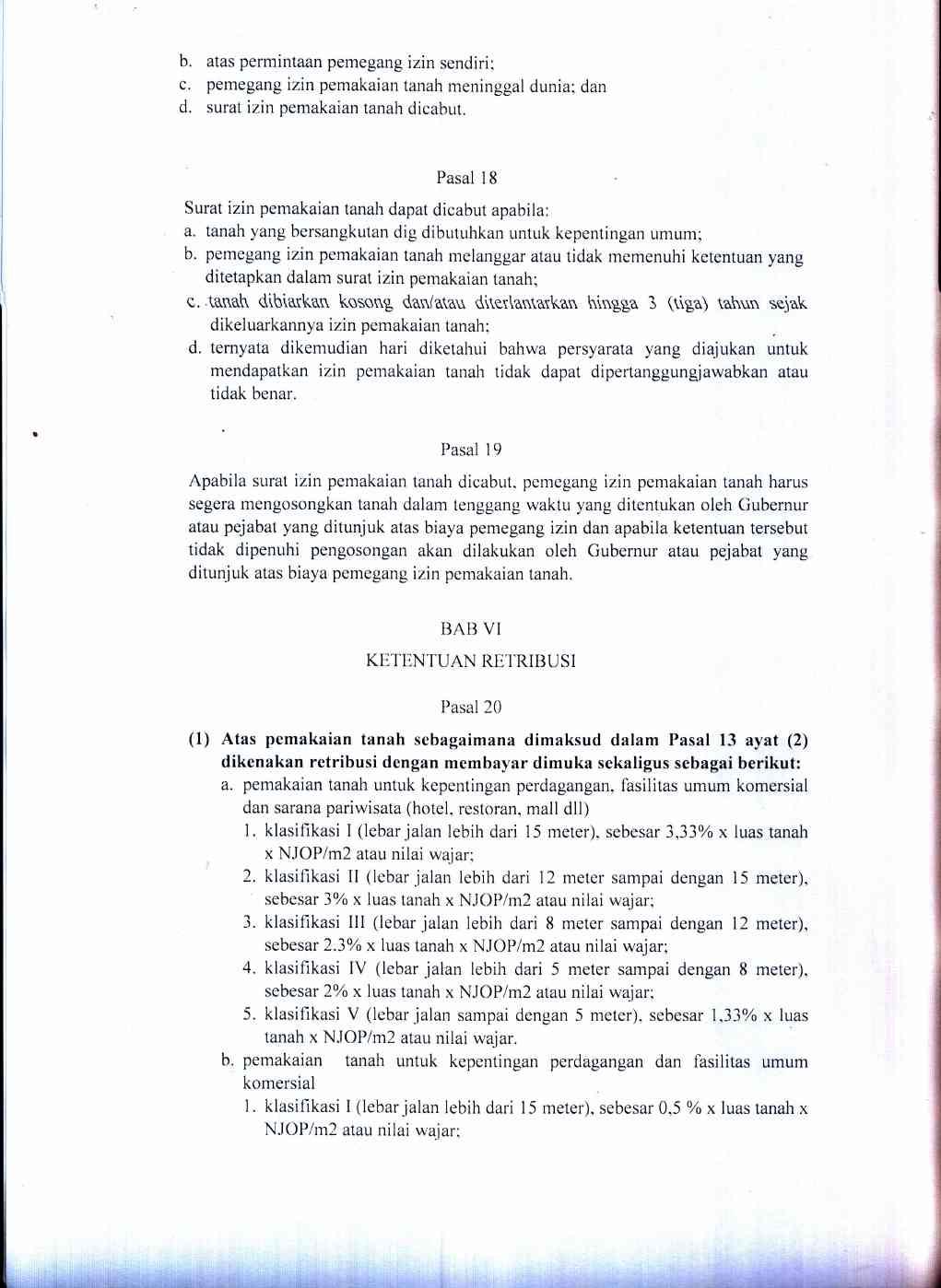 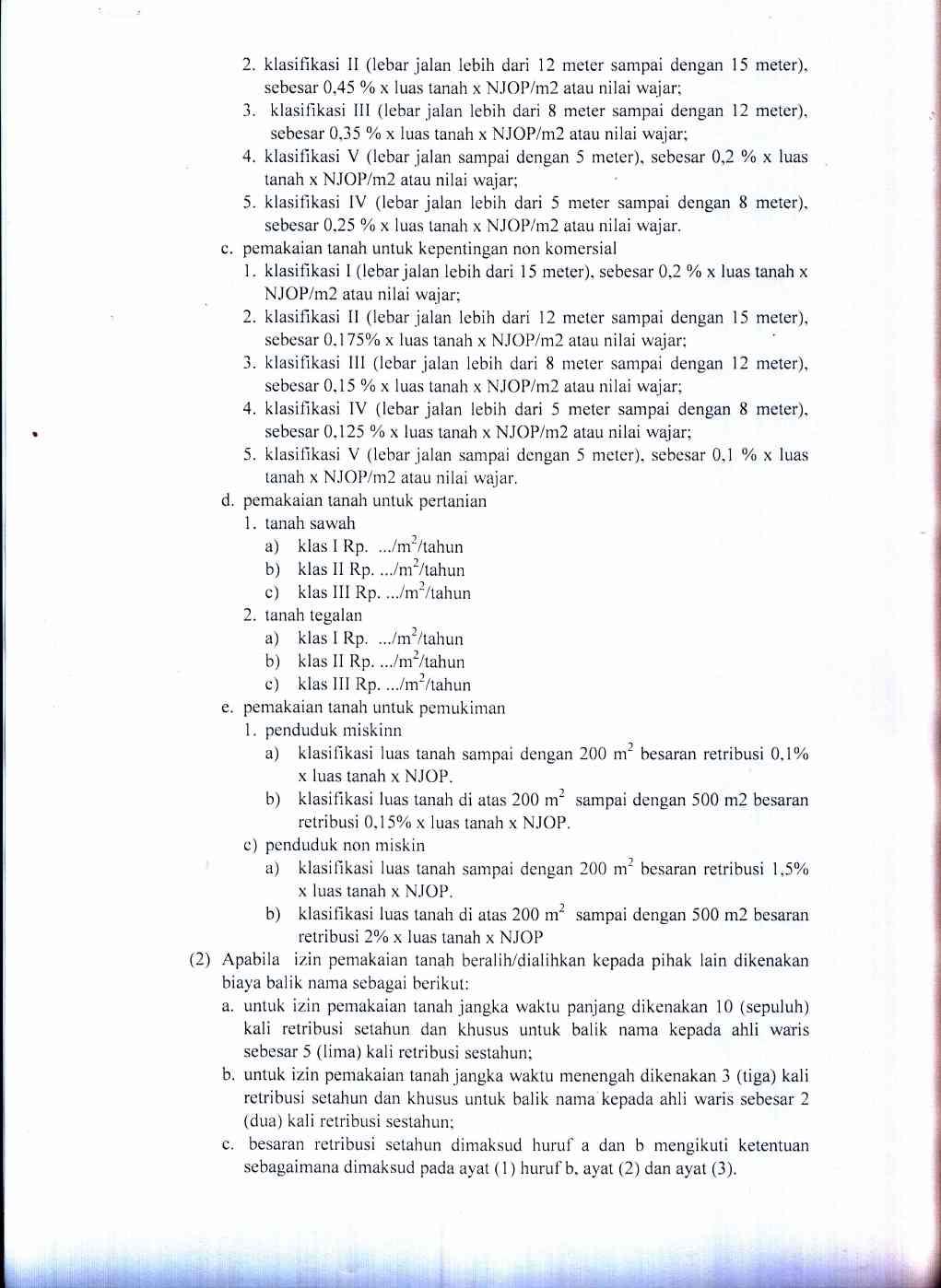 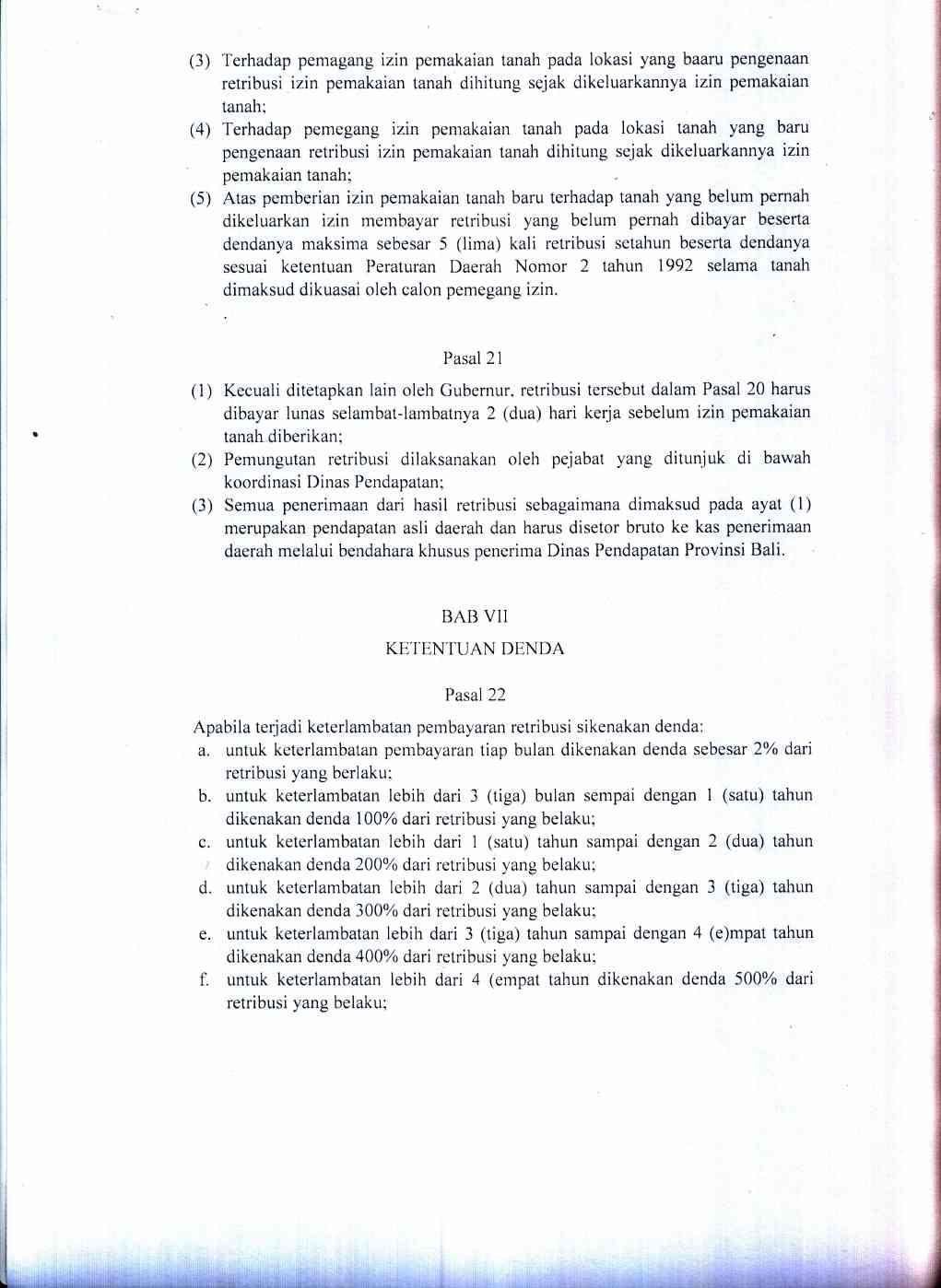 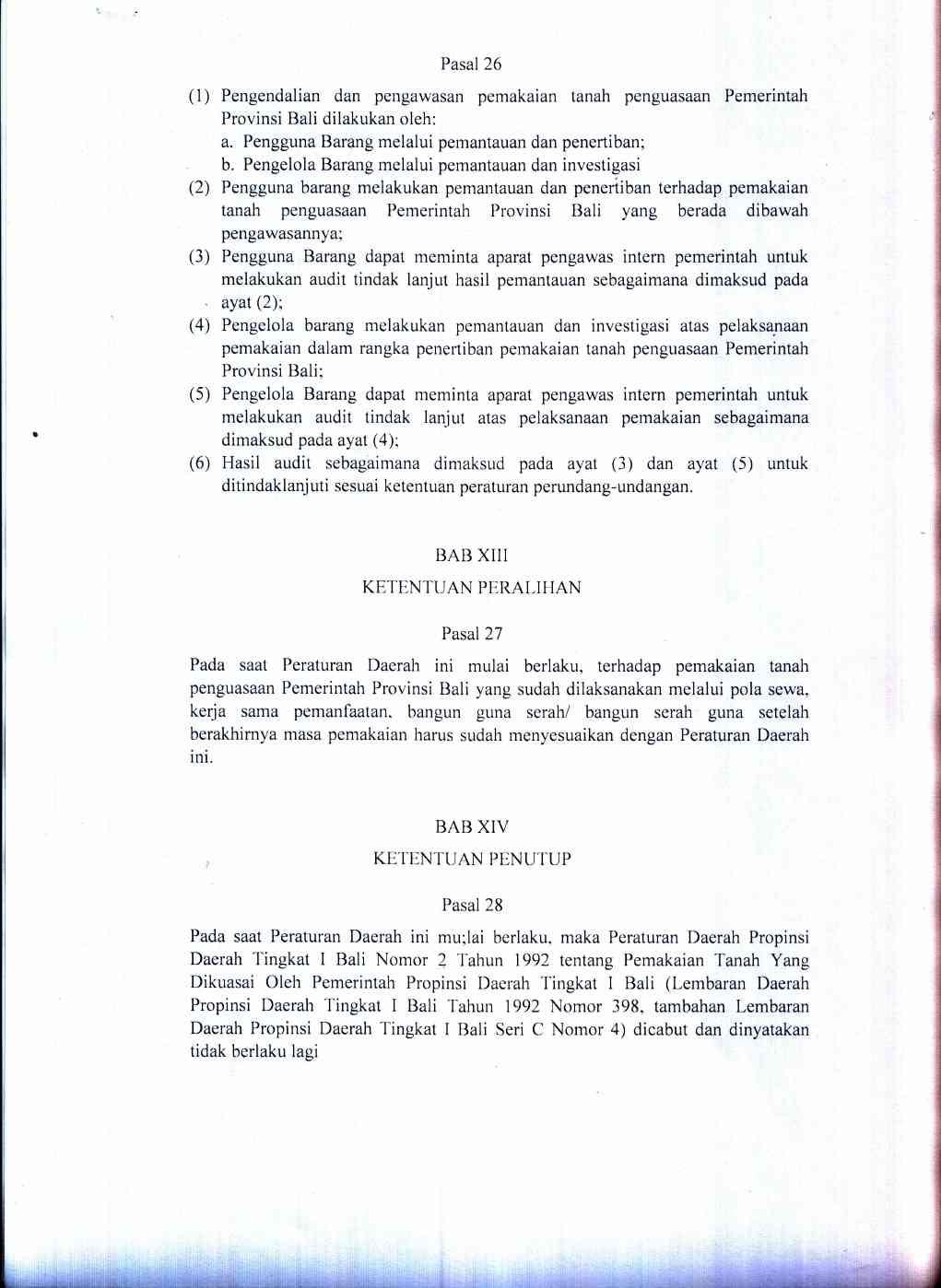 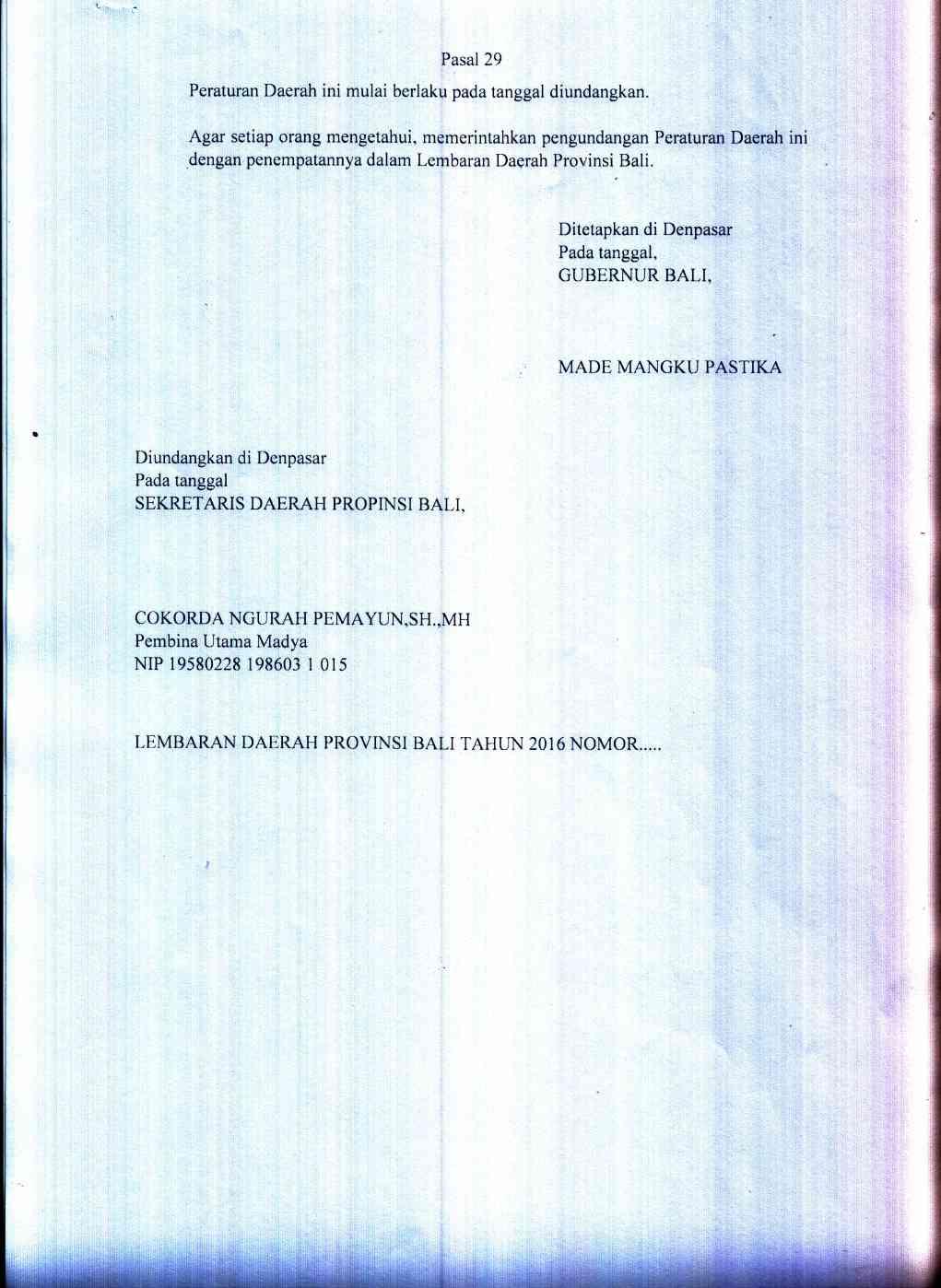 